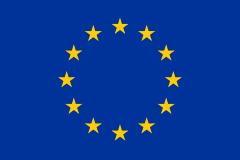 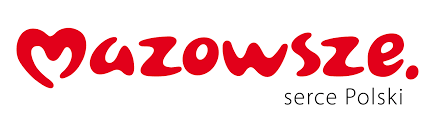 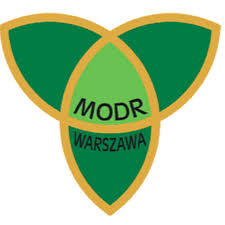 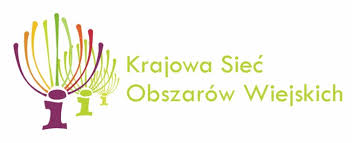 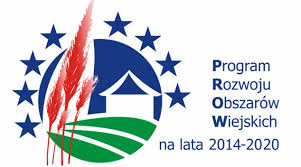 HARMONOGRAM    Szkolenie pn:      „Przetwórstwo mleka na poziomie własnego gospodarstwa” – warsztaty                                    serowarskie.     Termin realizacji:  4 -6 września 2018r.    Miejsce realizacji: Mazowiecki Ośrodek Doradztwa Rolniczego w Warszawie Oddział Radom                                                     Radom, ul. Chorzowska 16/18    Czas realizacji (godzina od – do )Liczba godzinTemat zajęćWykładowcado 8.45Rejestracja uczestników8.45 -9.00Otwarcie szkoleniaMODR O/Radom9.00 – 10.001Część wstępna:,,Mleko i jego przetwory – główne aspekty pozyskiwania mleka oraz możliwości jego przetwarzania w warunkach kuchennych”Krzysztof Jaworski 10.00 – 10.15Przerwa kawowa10.15 -13.153Część praktyczna: warsztaty – wyrób sera metodą tradycyjną;mennonicka gouda,ser ręczny domowy posypywany różnorodnymi ziołami,ser z masy parzonej.Krzysztof Jaworski13.15 – 13.30Przerwa kawowa13.30 – 15.302Zakończenie warsztatów – wspólne wytwarzanie ricotty z serwatki i mascarpone.DegustacjaKrzysztof Jaworski15.30Obiad